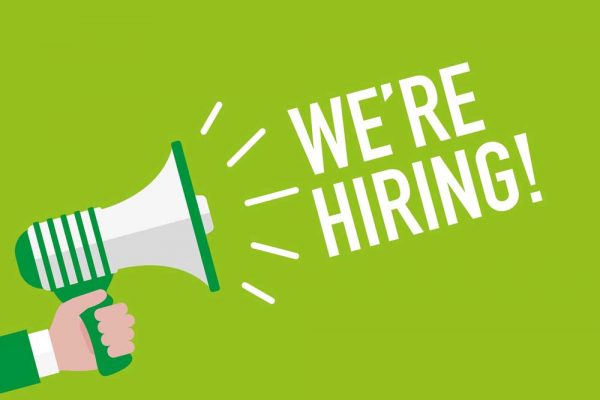 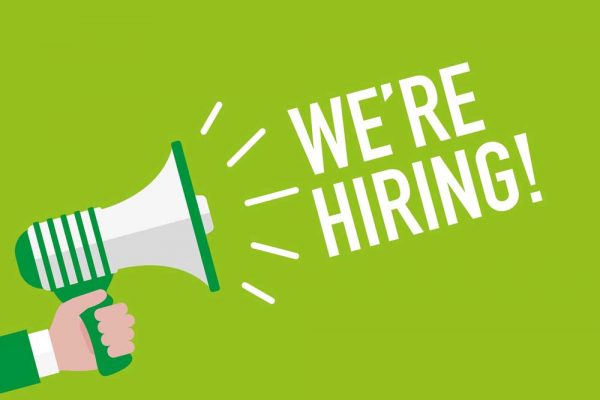 Position Title: Beach AuthorityPart Time – Seasonal Positions AvailableFrom Memorial Day Weekend to Labor Day Weekend12 – 15 Hours per week, 12:00 pm to 3:00 pm or 3:00 pm to 6:00 pmIf you like being outside, meeting your neighbors, and helping to keep LakeLand Village a beautiful place to live, this may be the job for you. Very casual work environment in a beautiful setting. Duties include but are not limited to:Ensure all beach users are Community Club residents and guests.Keep picnic, swimming, & playground areas clean.Keep public fishing & swimming docks clean.Check restrooms, spot cleaning, & refill paper products when needed.Report issues to HOA Office.This is not a lifeguard position.  Rate of pay is $15.74 an hour. Multiple positions are being offered. Applications are available at https://llvcc.com/lakeland-board-information/documents/ . Submit your resume’ and application to the LakeLand Village Community Club Office at 470 E. County Club Drive in the Clubhouse. You can also email your documents to Office@llvcc.com or mail them to P.O. Box 184 Allyn, WA 98524.